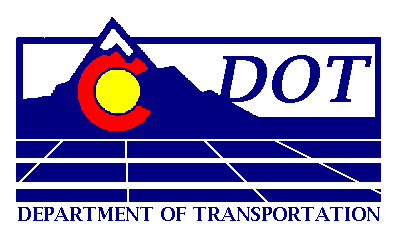 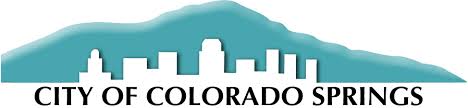 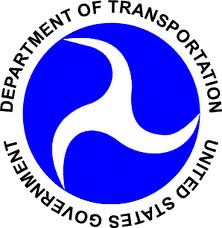 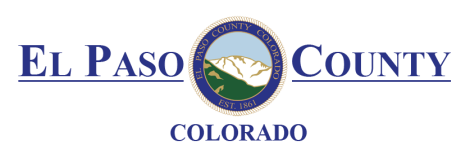 COLORADODEPARTMENT OF TRANSPORTATIONREGION 2REQUEST FOR QUALIFICATIONSI-25/Cimarron Street (US 24) InterchangeDesign-Build ProjectPROJECT NO.: IM 0252-423SUBACCOUNT NO.: 19039February 27, 2014STATEMENTS OF QUALIFICATIONS DUE: April 17, 2014TABLE OF CONTENTS	Page1.0	INTRODUCTION	1	1.1	Procurement Process	1	1.2	Submitter Information	12.0	BACKGROUND INFORMATION: RFQ PROCESS	1	2.1	Project Description, Scope of Work	1	2.2	Project Goals	3	2.3	Estimated Cost/Maximum Time Allowed	3	2.4	Project RFQ Schedule	4	2.5	CDOT Project Management: Ex Parte Communications	4	2.6	Inquiries and Clarifications: Addenda	5	2.7	Major Participant	5	2.8	Ineligible Firms	6	2.9	Organizational Conflicts of Interest	6	2.10	Changes to Organizational Structure	8	2.11	Past Performance or Experience	8	2.12	Equal Employment Opportunity	8	2.13	Disadvantaged Business Enterprises	8	2.14	Emerging Small Business Program	9	2.15	CDOT on the Job Training (OJT) Program	93.0	CONTENT OF SOQs AND CONFIDENTIALITY	10	3.1	Introduction	10	3.2	Submitter Experience	10		3.2.1	Submitter Experience	10		3.2.2	Contractor Safety Statistics	11	3.3	Organization and Key Personnel	11		3.3.1	Organizational Chart(s)	11		3.3.2	Resumes of Key Personnel	11		3.3.3	Minimum Requirements of Key Personnel	12	3.4	Project Understanding and Approach	14		3.4.1	Project Technical Approach	14		3.4.2	Project Management Approach	14	3.5	Legal and Financial	14		3.5.1	Acknowledgment of Clarifications and Addenda	14		3.5.2	Organizational Conflicts of Interest	14		3.5.3	Legal Structure	15		3.5.4	Bonding Capability	15		3.5.5	Submitter Information	15		3.5.6	SOQ Forms	164.0	SOQ SUBMITTAL REQUIREMENTS	16	4.1	Due Date, Time, and Location	16	4.2	Format	16	4.3	Submittal Quantities	175.0	EVALUATION PROCESS	17	5.1	SOQ Evaluation	17	5.2	Interview	17	5.3	SOQ Evaluation and Scoring	18		5.3.1	Submitter Experience	18		5.3.2	Organization and Key Personnel	18		5.3.3	Project Understanding and Approach	18	5.4	Determining Short-Listed Submitters	19	5.5	Notification of Short-Listing	19	5.6	Debriefing Meetings	196.0	PROCUREMENT PHASE 2	20	6.1	Requests for Proposals	20	6.2	RFP Content	20		6.2.1	RFP Structure	20		6.2.2	RFP Information	20	6.3	Alternative Technical Concept Meeting	21	6.4	Proposals Submitted in Response to the RFP	21	6.5	Proposal Evaluations	21	6.6	Stipends	217.0	PROTEST PROCEDURES	21	7.1	Protests Regarding RFQ	21FORMS FORM A 	–	Submitter and Major Participant InformationFORM B	–	Contractor Safety StatisticsFORM C	–	Summary of Comparable Contracts in Past Ten (10) YearsFORM D	–	Submitter’s Receipt of Addenda/ClarificationsFORM E	–	Certificate of Prequalification 1.0	INTRODUCTIONThe Colorado Department of Transportation (CDOT), Region 2 is requesting Statements of Qualifications (SOQs) from entities (Submitters) that previously submitted Letters of Interest for the I-25/Cimarron Street (US 24) Interchange Design-Build Project (the Project). The Project will be funded with Federal, State, and Local dollars. Submitters must comply with all applicable Federal, State, and Local requirements. 1.1	Procurement ProcessCDOT will use a two-phase value based procurement process to select a Design-Build contractor to deliver the Project. This Request for Qualifications (RFQ) is issued as part of the first phase to solicit information in the form of SOQs. CDOT will evaluate received SOQs to determine which Submitters are the most highly qualified to successfully deliver the Project. CDOT will short-list not more than three (3) most highly qualified Submitters that submit SOQs. In the second phase, CDOT will issue a Request for Proposals (RFP) for the Project to the short-listed Submitters. Only the short-listed Submitters will be eligible to submit Proposals for the Project. Each short-listed Submitter that submits a Proposal in response to the RFP (if any) is referred to herein as a “Proposer.” CDOT will award a Design-Build Contract for the Project (if any) to the Proposer offering the best value, as determined by CDOT at its sole discretion. 1.2	Submitter InformationTo allow receipt of any addenda or other information regarding this RFQ, each Submitter is solely responsible for ensuring that CDOT’s Project Manager as described in Section 2.5 has the contact person’s name and email address. The contact person shall be the Submitter’s single point of contact. If an entity intends to submit a Proposal as part of a team, the entire team is required to submit a single SOQ as a single Submitter and shall have a single point of contact. 2.0	Background Information: RFQ Process2.1	Project Description, Scope of WorkThe Project generally consists of the reconstruction of the I-25/US 24 Interchange, including realignment of I-25 mainline from north of the Tejon Street interchange to Colorado Avenue; and realignment of US 24 from the US 24 bridge over Fountain Creek west of the interchange to the Cimarron Street bridge over Conejos Street east of the interchange. The Federal Highway Administration (FHWA), in cooperation with CDOT, is in the process of completing a reevaluation of the previous I-25 Environmental Assessment and Finding of No Significant Impact issued in 2004. The reevaluation will encompass the first decision document’s project area along with the preferred alternative for the interchange presented in the US 24 Environmental Assessment.  The reevaluation is anticipated to find that the original environmental document remains valid for the proposed action.  The reevaluation will also review the existing mitigation and provide updated mitigation and permitting requirements.  The reevaluation may not be issued at the time the RFP is released; however, it is expected to be completed prior to issuance of the notice-to-proceed for the design-build contract. Proposers shall note that the Code of Federal Regulations (CFRs) allows design-build procurement and preliminary design activities to proceed prior to conclusion of the National Environmental Policy Act (NEPA) process.Improvements on these facilities, consistent with the Preferred Alternative and the reevaluation of the prior EA and FONSI, are intended to reduce congestion and improve mobility for local and regional trips, and improve connectivity to destinations accessible from the I-25 and US 24 corridor.This Project and Work is provided for under the NEPA and as such shall not preclude anything required as part of the 2004 I-25 Environmental Assessment (as amended in the proposed reevaluation) and the 2012 US 24 Environmental Assessment Preferred Alternative. Mitigation measures needed in response to Project impacts for both shall be implemented with the Work, and shall be compatible with current phases of the Environmental Assessments (EA)s. No Project mitigation measure resultant of the Work shall be deferred to a future project. The Basic Configuration for this Project is currently anticipated to include the following scope of work:Reconstruction of the existing I-25/Cimarron interchange to a Single Point Urban Interchange (SPUI) configuration.Reconstruction of I-25 mainline, auxiliary lanes and ramp lanes from north of the Tejon interchange to Colorado Avenue to include three through lanes and an auxiliary lane in each direction.Reconstruction of Cimarron Street (US 24) from the east end bridge over Fountain Creek to the west of the interchange to the west end of bridge over Conejos Street to the east of the interchange, to include two through lanes in each direction and additional laneage as necessary for compatibility with the proposed interchange.Reconstruction of existing bridge structures and construction of new bridge structures as required for the proposed interchange and improvements to I-25 and Cimarron Street.The design-build proposers will be encouraged to design and construct Additional Requested Elements (AREs) that will extend the scope of work for the Project beyond the Basic Configuration to enhance to Project Goals.The successful Proposer will be responsible for the survey, design, construction, and warranty of the Project generally including utility coordination/relocations, earthwork, final roadway alignments, pavements, drainage and water quality, lighting, traffic operations, maintenance of traffic, bridge/retaining wall structures, environmental compliance and permitting, public information support, and quality management. The design and construction by the successful Proposer shall be completed in accordance with applicable CDOT guidelines and standards as specifically modified in the RFP for this Project.2.2	Project GoalsThe following Goals have been established for the Project in priority order:Maximize overall safety, capacity and operation of the interchange and the surrounding transportation network within the Project budget.Maximize interchange safety, capacity, and operational improvements.Correct existing safety and operational deficiencies along I-25 and US 24 to ensure the smooth flow of traffic in the corridors.Preserve existing and support future multi-modal operational uses for vehicles, trucks, and transit, as well as, trail and creek connections for bikes, pedestrians, and other active modes of transportation.Complete project construction to be fully operational before July 1, 2017.Minimize impacts and inconvenience to the community, motorists, businesses, downtown, and the public during construction.Minimize impacts to the I-25 mainline operations.Minimize impacts to the south-to-west and north-to-west ramp operations.Minimize impacts to traffic within the US 24 and Cimarron Street corridor as a gateway to the mountains, the historic Westside communities, and downtown Colorado Springs.Maintain comprehensive and consistent communication with the community, stakeholders, traveling public, and impacted businesses and residents.Achieve an aesthetically-pleasing design compatible with current and future amenities and enhancements in and around the interchange.Consider the interchange as a gateway to downtown Colorado Springs, the historic Westside communities, and the US 24 corridor to the mountains.Maximize compatibility with existing amenities, America the Beautiful Park, and the future southwest downtown area development.Create opportunities to enhance trail and creek amenities alongside US 24, Fountain Creek, and Monument Creek.2.3	Estimated Cost/Maximum Time AllowedThe estimated design-build contract Guaranteed Maximum Price (GMP) for the Project is estimated to be from $65 to $85 million. The anticipated completion deadline for the Project will be the end of 2017 with an additional requirement that the Project be fully operational by July 1, 2017. 2.4	Project RFQ ScheduleThe deadline for submitting written RFQ inquiries and the SOQ due date are stated below. One project briefing will be provided to interested proposers and will be scheduled on a first come basis on or before March 20, 2014. Requests for project briefings shall be made to Lesley Mace at Lesley.Mace@state.co.us and shall include the wording “19039 Project Briefing Request” in the subject line.All inquiries must be submitted as identified in Section 2.5 and Section 2.6. RFQ inquiries, and all information submitted as part of the inquiry shall be considered non-confidential and non-proprietary. Inquiries received which follow the prescribed process will be assigned a unique SOQ identification number, converted to PDF format, and posted on the Project website for viewing. Identification of the Submitter shall not be disclosed. Responses by CDOT to these inquiries shall be posted electronically on the Project website for viewing, CDOT will not respond verbally to any response. CDOT will not respond to inquiries which fail to follow this process. Verbal inquiries will not be accepted or responded to. CDOT anticipates the following procurement milestone dates. This schedule is subject to revisions by addenda to this RFQ and subsequent RFPs.Issue RFQ						February 27, 2014Project briefing meetings				February 28 – March 20, 2014Deadline for industry inquiries to RFQ		March 21, 2014CDOT responses to industry RFQ inquiries		March 27, 2014Final RFQ addendum issued				April 3, 2014SOQ due date						April 17, 2014Notify short-listed submitters				May 5, 2014Debrief RFQ submitters				By request and appointmentIssue draft RFP					May 15, 20142.5	CDOT Project Management: Ex Parte CommunicationsLesley Mace is the CDOT Project Manager. As the Project Manager, Ms. Mace is CDOT’s sole contact person and addressee for receiving all communications regarding the Project. All inquiries and comments regarding the Project, and the procurement thereof, shall be sent by e-mail. E-mail inquiries shall be sent to: Lesley.Mace@state.co.us and shall include the wording “19039 Inquiry Request” in the subject line. During the Project procurement process, commencing with issuance of this RFQ and continuing until award of a Contract for the Project (or cancellation of the procurement), no employee, member, or agent of any Submitter shall have ex parte communications regarding the procurement process for this Project with any member of CDOT, the Colorado Bridge Enterprise or their advisors, the FHWA or their advisors, the City of Colorado Springs or El Paso County, or any of their contractors or consultants involved with the procurement, except for communications expressly permitted by this RFQ or the CDOT Project Manager (or subsequent to issuance of the RFP, except for communications expressly permitted by the RFP). Any Submitter engaging in such prohibited communications may be disqualified at the sole discretion of CDOT’s Project Manager. CDOT will meet one time with each submitter, if desired to provide a project briefing and answer questions on a one-on-one basis. Meetings will be scheduled on a first come first serve basis within the time period noted in the procurement milestone dates.2.6	Inquiries and Clarifications: AddendaQuestions and requests for clarification regarding this RFQ must be submitted to CDOT’s Project Manager, as described in Section 2.5. To be considered, all questions and requests must be received by 4:00 pm, Mountain Time, on the date indicated in Section 2.4. CDOT reserves the right to revise this RFQ at any time before the SOQ due date. Such revisions, if any, will be announced by addenda to this RFQ and posted on CDOT’s Project website. CDOT will use the following guidelines when responding to questions, requests for clarification, and issuing addenda:All questions and requests for clarification received via e-mail will be converted to a PDF format and posted on the Project website. Identification of the Submitter shall not be disclosed.CDOT will prepare a written response for each question and request for clarification received via e-mail. The response will be posted on the Project website in PDF format. The Submitter’s name and contact information will not be disclosed. Inquiries not following the prescribed format will not be accepted or responded to. 2.7	Major ParticipantAs used herein, the term “Major Participant” means any of the following entities: all general partners or joint venture members of the Submitter; all individuals, persons, proprietorships, partnerships, limited liability partnerships, corporations, professional corporations, limited liability companies, business associations, or other legal entity, however organized, holding (directly or indirectly) a 25% or greater interest in the Submitter; any subcontractor(s) that will perform Work valued at 30% or more of the overall contract amount; the lead engineering/design firm(s); and each engineering/design subconsultant that will perform 30% or more of the design Work. CDOT may disqualify a Submitter if any of the Submitter’s Major Participants belong to more than one Submitter organization.2.8	Ineligible FirmsCDOT has retained the consulting firms of Wilson & Company, Inc., Engineers & Architects, Parsons Brinckerhoff, Inc., Bachman PR Group LLC, TKH Associates Inc., Farnsworth Group, Inc., and Yeh and Associates, Inc. to provide guidance in preparing and evaluating this RFQ and the RFP, and advice on related contractual and technical matters. As such, the consulting firms listed are not eligible to submit a SOQ or to act as a member of any Submitter’s team. Requests for determination regarding this eligibility requirement may be submitted in writing to the CDOT Project Manager identified in Section 2.5 of this RFQ. 2.9	Organizational Conflicts of InterestThe Submitter’s attention is directed to the following section of CDOT’s Design-Build Rules: 2 CCR 601-15 SECTION 7 - CONFLICT OF INTEREST CDOT will award a Design-Build Contract only to a Firm that does not have impaired objectivity or an unfair competitive advantage, due to any interest of the Firm that creates an actual conflict or a significant potential conflict with the proposed contract. Except as provided below, any consultant shall be disqualified from submitting a proposal on a Project, or from acting as a subconsultant or subcontractor on a Project, if CDOT determines that the consultant has such a conflict, including in the following situations:it develops the Scope of Work for a Design-Build Project; or,it develops the RFQ or RFP for the Project; or,it performs 20% or more of the Preliminary Engineering on the Project. Any consultant that is so disqualified may still be part of any CDOT oversight team for the Project if CDOT deems it appropriate. 23 CFR § 636.116 What organizational conflict of interest requirements apply to Design-Build projects? (a) State statutes or policies concerning organizational conflict of interest should be specified or referenced in the Design-Build RFQ or RFP document as well as any contract for engineering services, inspection or technical support in the administration of the Design-Build contract. All Design-Build solicitations should address the following situations as appropriate: (1) Consultants and/or subconsultants who assist the owner in the preparation of a RFP document will not be allowed to participate as an offeror or join a team submitting a proposal in response to the RFP. However, a contracting agency may determine there is not an organizational conflict of interest for a consultant or sub-consultant where: (i) The role of the consultant or subconsultant was limited to providing preliminary design, reports, or similar ‘‘low-level’’ documents that will be incorporated into the RFP, and did not include assistance in development of instructions to offerors or evaluation criteria, or (ii) Where all documents and reports delivered to the agency by the consultant or subconsultant are made available to all offerors. (2) All solicitations for Design-Build contracts, including related contracts for inspection, administration or auditing services, must include a provision which: (i) Directs offerors attention to this subpart; (ii) States the nature of the potential conflict as seen by the owner; (iii) States the nature of the proposed restraint or restrictions (and duration) upon future contracting activities, if appropriate; (iv) Depending on the nature of the acquisition, states whether or not the terms of any proposed clause and the application of this subpart to the contract are subject to negotiation; and (v) Requires offerors to provide information concerning potential organizational conflicts of interest in their proposals. The apparent successful offerors must disclose all relevant facts concerning any past, present or currently planned interests which may present an organizational conflict of interest. Such firms must state how their interests, or those of their chief executives, directors, key project personnel, or any proposed consultant, contractor or subcontractor may result, or could be viewed as, an organizational conflict of interest. The information may be in the form of a disclosure statement or a certification. (3) Based upon a review of the information submitted, the owner should make a written determination of whether the offeror’s interests create an actual or potential organizational conflict of interest and identify any actions that must be taken to avoid, neutralize, or mitigate such conflict. The owner should award the contract to the apparent successful offeror unless an organizational conflict of interest is determined to exist that cannot be avoided, neutralized, or mitigated. (b) The organizational conflict of interest provisions in this subpart provide minimum standards for State Transportation Departments (STDs) to identify mitigate or eliminate apparent or actual organizational conflicts of interest. To the extent that State developed organizational conflict of interest standards are more stringent than that contained in this subpart, the State standards prevail The Submitter is prohibited from receiving any advice or discussing any aspect relating to the Project or the procurement of the Project with any person or entity with an organizational conflict of interest, including, but not limited to those firms identified in Section 2.8. Such persons and entities are prohibited from participating in any Submitter organization relating to the Project. The Submitter agrees that if, after award, an organizational conflict of interest is discovered, the Submitter must make an immediate and full written disclosure to CDOT that includes a description of the action the Submitter has taken or proposes to take to avoid or mitigate such conflicts. If an organizational conflict of interest is determined to exist, CDOT may, at its discretion, cancel the Design-Build Contract for the Project. If the Submitter was aware of an organizational conflict of interest prior to the award of the Contract and did not disclose the conflict to CDOT, CDOT may terminate the Contract for default. 2.10	Changes to Organizational StructureKey Personnel or Major Participants identified in the SOQ shall not be removed, replaced, or added without the written Approval of CDOT. CDOT may revoke an awarded Contract if any Key Personnel or Major Participant identified in the SOQ is removed, replaced, or added without CDOT’s written Approval. To qualify for CDOT’s Approval, the written request must document that the proposed removal, replacement, or addition will be equal to or better than the Key Personnel or Major Participant provided in the SOQ. CDOT will use the criteria specified in this RFQ, and the qualifications submitted in the SOQ, to evaluate all requests. Requests for removals, replacements, and additions must be submitted in writing to CDOT’s Project Manager as described in Section 2.5. 2.11	Past Performance or ExperiencePast performance or experience does not include the exercise or assertion of a person’s legal rights. 2.12	Equal Employment OpportunityThe Submitter will be required to follow Federal Equal Employment Opportunity (EEO) policies.CDOT will affirmatively assure that for the Project constructed pursuant to this advertisement, equal employment opportunity will be offered to all persons without regard to race, color, creed, religion, national origin, sex, and marital status, status with regard to public assistance, membership or activity in a local commission, disability, sexual orientation, or age. 2.13	Disadvantaged Business Enterprises All proposers are required to provide Colorado Disadvantaged Business Enterprises (DBEs) the opportunity to compete fairly for contracting opportunities on this Project. Proposers shall not discriminate on the basis of race, color, national origin, or sex and shall carry out applicable requirements of 49 CFR Part 26 in the award and administration of the contract. In accordance with 49 CFR Part 26 and the CDOT DBE Program Plan, CDOT will establish a goal for DBE participation on the contract. A proposer will not be eligible for contract award unless such proposer demonstrates good faith efforts to meet the goal. CDOT encourages the contractor to consider opportunities for DBEs at this preliminary stage. A list of current DBEs and their certified Work areas can be found on the Colorado UCP DBE Directory at http://coloradodbe.org.CDOT will monitor the efforts of the winning contractor throughout the duration of the contract. The contractor will be required to make ongoing good faith efforts to meet the goal throughout the performance of the contract and failure to do so will result in sanctions being assessed against the contractor. CDOT has determined that the Project will have a construction DBE goal of 6%, and a design DBE goal of 2%.2.14	Emerging Small Business ProgramCDOT’s Emerging Small Business (ESB) Program is an incentive based program. The details of the ESB incentives for this Project will be provided in the RFP and contract. CDOT encourages the contractor to consider opportunities for ESBs at this preliminary stage. A list of current ESBs and their certified work areas can be found on the CDOT website at http://www.coloradodot.info/business/equal-opportunity/emerging-small-business-program.2.15	CDOT On the Job Training (OJT) Program Construction contracts awarded by CDOT require prime contractors to offer on the job training (OJT) aimed at developing full journey workers in a trade or job classification on the awarded Project. Though the program is open to all, trainees are to be recruited among women and minorities as available according to census data. OJT participation is mandatory under 23 Code of Federal Regulations 230. The specific requirements of the OJT program will be provided in the RFP. 3.0	CONTENT OF SOQs AND CONFIDENTIALITYThis section describes specific information that must be included in the SOQ. SOQs must follow the submittal format and outline provided in Section 4.2. Submitters shall provide brief, concise information that addresses the requirements of the Project consistent with the evaluation criteria described in this RFQ. Documents submitted pursuant to this RFQ will be subject to the Colorado Open Records Act, C.R.S. §§ 24-72-201, et. seq. Information clearly marked as confidential and proprietary will be kept confidential by CDOT, unless otherwise provided by law. The Colorado Open Records Act provides that “Trade secrets, privileged information, and confidential commercial, and financial, data furnished by any person” to a state agency will not be produced in response to an open records request. CDOT will notify the Submitter if a request is made for such information, and the denial is challenged, so that the Submitter may take any action it deems necessary to defend the challenge. The Submitter, not CDOT, shall be the entity responsible for defending against Colorado Open Records Act disclosures for any records claimed by the Submitter to be confidential and proprietary. 3.1	IntroductionProvide a letter stating the business name, address, business type (e.g., corporation, partnership, joint venture, etc.), business information, and roles of the Submitter and each Major Participant listed in Form A (attached). Identify a single point of contact with his or her address, telephone number, a fax number, and e-mail address. CDOT will send all Project-related communications to this contact person during the procurement process. Authorized representatives of the Submitter and Major Participant organization must sign Form A. If the Submitter is or will become a joint venture, all joint venture members must sign Form A. Each joint venture member must certify the truth and correctness of the contents of the SOQ. The Introduction shall include a “Title Page” and “Table of Contents.” Information provided in response to Section 3.1 shall not count towards the overall page limitation defined in Section 4.2. 3.2	Submitter Experience3.2.1	Submitter ExperienceInformation provided in response to Section 3.2.1, shall include submittal of Form Cs (attached) in Appendix C, which will not count towards the overall page limitation defined in Section 4.2. Use the Form Cs to describe the experience, up to a maximum of eight projects that the Submitter, its Lead Engineering/Design Firm(s) and other team members have managed, designed, and/or constructed. Form Cs shall include a design-build project that the Submitter has completed and a design-build project that its Lead Engineering/Design Firm has completed. Highlight experience relevant to the Project that the Submitter/Major Participants have gained in the last ten years. Cite and describe experiences that could apply to this Project demonstrating design and construction experiences in each of the following areas: Interstate highway and interchange reconstruction under traffic in urban areas.Bridge structure replacement under traffic in urban areas.Construction/reconstruction using innovative designs, methods, and materials.Accelerated construction schedules.Design-build delivery. For each project description should identify the involvement of any proposed Key Personnel.3.2.2	Contractor Safety StatisticsProvide the general partners or joint venture members (contractors only) safety statistics for the last three years by completing Form B (attached). Information provided in response to Section 3.2.2 shall not count towards the overall page limitation defined in Section 4.2. 3.3	Organization and Key Personnel3.3.1	Organizational Chart(s)Provide organizational chart(s) showing the structure of the organization with lines identifying participants who are responsible for major functions to be performed and their reporting relationships in managing, designing, and building the Project. The chart(s) must show the functional structure of the organization down to the design discipline leader or construction superintendent level, and must identify Key Personnel by name. Indicate the percent of each Key Personnel’s time that would be committed to the Project. Identify the Submitter and all Major Participants in the chart(s). Identify the critical support elements and relationships of project management, design management, construction management, quality management, safety, environmental compliance, and subcontractor and subconsultant involvement. Information provided in response to Section 3.3.1 shall count towards the overall page limitation defined in Section 4.2. 3.3.2	Resumes of Key PersonnelResumes of Key Personnel shall be submitted as Appendix A and titled Resumes of Key Personnel in response to Section 3.3.2 and will not count towards the overall page limitations defined in Section 4.2. Resumes of Key Personnel shall be limited to one page each. If an individual fills more than one position, only one resume is required. The listing below describes the minimum qualifications for Key Personnel of the Project. Design-Build Project ManagerDesign ManagerConstruction Manager Design-Build Quality ManagerInclude the following items on each resume: Relevant licensing and registration, including registration as required in the State of Colorado.Years of experience performing similar Work.Title, roles, and responsibilities on any of the Projects listed in response to Section 3.2.1.List a minimum of two personal professional references for each key personnel. 3.3.3	Minimum Requirements of Key PersonnelThe following provides a brief job description and minimum requirements of the Key Personnel assigned to the Project. Key Personnel will be evaluated, in part, based on the extent they meet and/or exceed such requirements. Any licenses or certifications that are required to meet the requirements of the RFQ shall be in place prior to the submittal of the final Proposal. Design-Build Project ManagerThe Design-Build Project Manager shall be a licensed Professional Engineer in the State of Colorado and shall be in direct charge of the Work and is responsible for the administration and satisfactory completion of the Project under the contract. This person shall be assigned to the Project full time and will be required to be onsite for the duration of the Project.Shall have recent design-build experience managing major projects involving Interstate highway reconstruction and bridge structure replacement under traffic in urban areas.Shall not be assigned any other duties or responsibilities on the Project.Must Work under the direct supervision of the Design-Builder’s Executive Management Team (EMT). The Design-Build Project Manager will report to the EMT.Design ManagerThe Design Manager will be responsible for ensuring that the overall Project design is completed and design criteria requirements are met. The Design Manager shall Work under the direct supervision of the design-build Project Manager.Shall be a registered Professional Engineer in the State of Colorado.Shall have a minimum of ten years of recent experience in managing the design of projects involving Interstate highway reconstruction and bridge structure replacement under traffic in urban areas.Shall have the authority to stop construction Work if and when he/she knows or has reason to believe that any Work does not meet the standards, specification, or criteria established for the Project.Shall have design-build experience. Shall not be assigned any other duties or responsibilities on the Project. Construction ManagerThe Construction Manager shall be onsite during all construction activities.Shall have a minimum of ten years of recent experience in managing the construction of projects involving Interstate highway reconstruction and bridge structure replacement under traffic in urban areas.The Construction Manager shall Work under the direct supervision of the Design-Build Project Manager.Shall not be assigned any other duties or responsibilities on the Project.Shall have the authority to stop construction Work if and when he/she knows or has reason to believe that any Work does not meet the standards, specification, or criteria established for the Project.Design-Build Quality ManagerShall Work under the direct supervision of the Design-Builder’s Executive Management Team (to whom the Design-Build Project Manager reports to).Responsible for the Design-Builder’s quality programThe Design-Build Quality Manager shall be responsible for certifying on the monthly invoice that the construction has been completed in conformance to the stamped/sealed drawings, including stamped field revisions. Shall have the authority to stop any and all Work that does not meet the standards, specifications, or criteria established for the Project.Shall have recent experience developing, implementing, and overseeing quality programs on Design-Build projects.Shall be a registered Professional Engineer in the State of Colorado.Additional Key Personnel The Submitter is encouraged to add, in its sole discretion, additional Key Personnel in its SOQ. Additional Key Personnel that are proposed should provide added value to CDOT to meet and exceed the established Project Goals. The proposer should identify the key strengths, relevant experience, and any certifications or professional registration that are associated with the position and this Project. For any Key Personnel added by the Submitter, the Submitter must include a resume and indicate the percent of each Key Personnel’s time that would be committed to the Project. Additional Key Personnel are subject to the substitution Approval requirements in Section 2.10. CDOT may add additional Key Personnel with minimum requirements in the RFP.3.4	Project Understanding and ApproachPresent your understanding of, and approach to providing a high quality, best value Project by meeting and exceeding the established Project Goals.3.4.1	Project Technical ApproachIdentify and describe your understanding of Project’s critical technical issues and demonstrate your team’s approach to successful resolution of them.3.4.2	Project Management ApproachProvide your understanding and management approach to successfully delivering the Project for the following items:BudgetScheduleDesign and ConstructionQuality SafetyApproach to Resolving Project DisputesUnderutilized Disadvantaged Business Enterprise/Equal Employment Opportunity (UDBE/EEO) 3.5	Legal and Financial The information required in response to Section 3.5 shall be submitted as Appendix B and titled Legal and Financial. Information provided in response to Section 3.5 shall not count towards the overall page limitation defined in Section 4.2. 3.5.1	Acknowledgment of Clarifications and AddendaIdentify all clarifications and addenda received by number and date by completing Form D (attached). 3.5.2	Organizational Conflicts of InterestIdentify all relevant facts relating to past, present, or planned interest(s) of the Submitter’s team (including the Submitter, Major Participants, proposed consultants, contractors and subcontractors, and their respective chief executives, directors, and key project personnel) which may result, or could be viewed as, an organizational conflict of interest in connection with this RFQ. See Section 2.8 and Section 2.9. Disclose: (a) any current contractual relationships with CDOT (by identifying the CDOT contract number and the CDOT Project Engineer); (b) present or planned contractual or employment relationships with any current CDOT employee; and (c) any other circumstances that might be considered to create a financial interest in the Contract by any current CDOT employee, if the Submitter is awarded the Contract. The Submitter must also disclose any current contractual relationships with those firms listed in Section 2.8. The foregoing is provided by way of example, and shall not constitute a limitation on the disclosure obligations.For any fact, relationship, or circumstance disclosed in response to this Section 3.5.2, identify steps that have been or will be taken to avoid, neutralize, or mitigate any organizational conflicts of interest. In cases where Major Participants on different Submitter organizations belong to the same parent company, each Submitter must describe how the participants would avoid conflicts of interest through the qualification and Proposal phases of the Project. 3.5.3	Legal StructureIf the Submitter organization has already been formed, provide complete copies of the organizational documents that allow, or would allow by the time of Contract award, the Submitter and Major Participants to conduct business in the State of Colorado. If the Submitter organization has not yet been formed, provide a brief description of the proposed legal structure or draft copies of the underlying agreements if available. 3.5.4	Bonding CapabilityProvide a letter from a surety or insurance company stating that the Submitter is capable of obtaining a Performance Bond and Payment Bond covering the Project in the amount of $95 million each. Letters indicating “unlimited” bonding capability are not acceptable. The surety or insurance company providing such letter must be licensed as surety and qualified to do business in the State of Colorado. 3.5.5	Submitter InformationFor the Submitter (if the Submitter organization is not yet existing or newly formed, please explain), each Major Participant, and any affiliate of the Submitter or a Major Participant (including the company’s parent company, subsidiary companies, and any other subsidiary or affiliate of the company’s parent company), whose experience is cited as the basis for the company’s qualifications shall: Describe the conditions surrounding any contract (or portion thereof) entered into by the company that has been terminated for cause, or which required completion by another party, within the last five years. Describe the reasons for termination and the amounts involved. Describe any debarment or suspension from performing Work for the federal government, any state or local government, or any foreign governmental entity against the company. For each description (1. and 2. above), identify the project owner’s representative and current phone number. Indicate “None” to any subsection above that does not apply. Each Major Participant must be prequalified to perform Work in the State of Colorado. Each Major Participant must complete Form E (attached). 3.5.6	SOQ FormsThe information required in response to Section 3.5.6 shall be submitted as Appendix C and titled Forms A-C. Information provided in response to Section 3.5.6 shall not count towards the overall page limitation defined in Section 4.2. 4.0	SOQ Submittal RequirementsThe following section describes requirements that all Submitters must satisfy in submitting SOQs. Failure of any Submitter to submit their SOQ as required in this RFQ, may result in rejection of its SOQ. 4.1	Due Date, Time, and LocationAll SOQs must be sent by registered mail, Federal Express, UPS or a similar delivery method that furnishes proof of having been received by CDOT no later than 3:00 p.m., Mountain Time, on the SOQ due date indicated in Section 2.4. Faxed or e-mailed SOQs will not be accepted or considered for this Project. SOQs must be delivered to: 		Lesley Mace, Project Manager		Colorado Department of Transportation – Region 2		1480 Quail Lake Loop		Colorado Springs, CO 80906Any SOQ that fails to meet the deadline or delivery requirement will be rejected without opening, consideration, or evaluation. 4.2	FormatThe SOQ shall not exceed 25 single-sided pages, or 10 double-sided pages. Confidential information pursuant to Section 3.0 shall be clearly marked as CONFIDENTIAL INFORMATION. Except for charts, exhibits, and other illustrative and graphical information, all information must be printed on 8.5” by 11” paper. Charts, exhibits, and other illustrative and graphical information may be on 11” by 17” paper, but must be folded to 8.5” by 11”, which will be counted as one sheet and must be limited to eight (8) sheets. All printing, except for the front cover of the SOQ and resumes, must be Arial 11-point or Times New Roman 12-point font. A 10-point font may be utilized on graphical presentations. All dimensional information must be shown in English units. The front cover of each SOQ must be labeled with “I-25/Cimarron Street (US 24) Interchange Design-Build Project” and “Statement of Qualifications” along with the date of the submittal. The following outline provides the organization of the submittal requirements and whether they are included or not included in the total submittal page limits as identified in Section 4.2: Introduction (is not included in page limit)Submitter Experience (any submitter experience information provided in addition to the Form Cs is included in the page count)Organization and Key Personnel (is included in page limit) Project Understanding and Approach (is included in page limit)Appendix A – Resumes of Key Personnel (is not included in page limit)Appendix B – Legal and Financial (is not included in page limit)Appendix C – Forms A, B and C (is not included in page limit) 4.3	Submittal Quantities Each Submitter must provide CDOT with seven (7) bound copies of the SOQ information. Each copy must be identified on its front cover, in the upper right-hand corner, as “Copy  of 7 Copies”. In addition to the seven (7) bound copies, each Submitter shall provide one (1) signed and dated “original” bound copy of the SOQ information. The “original” designation with a signature and date shall be identified on the front cover, in the upper right-hand corner. All binders must be packed together in one sealed package for delivery to CDOT. The outside of the sealed package must be clearly identified, labeled, and addressed as follows: Return address: Submitter’s name, single point of contact person’s name, mailing addressDate of submittalContents labeled as “I-25/Cimarron Street (US 24) Interchange Design-Build” and “Statement of Qualifications”Recipient (CDOT) as specified in Section 4.15.0	EVALUATION PROCESS 5.1	SOQ EvaluationCDOT will initially review the SOQs for responsiveness to the requirements of this RFQ. The information in the SOQ will then be measured against the evaluation criteria stated in Section 5.3. 5.2	InterviewCDOT reserves the right to conduct interviews with all potential Submitters prior to development of a short-list. CDOT may conduct these interviews during its evaluation of the overall SOQ submittal process and scoring. If elected by CDOT, CDOT will determine the schedule for interviews following receipt of the SOQs. 5.3	SOQ Evaluation and ScoringCDOT will evaluate all responsive SOQs and measure each Submitter’s response against the criteria set forth in this RFQ, resulting in a numerical score for each SOQ. CDOT will use the following criteria and weightings; totaling 100 points: 5.3.1	Submitter Experience (35 Points):The potential for the Submitter to provide a high quality, best value Project by meeting and exceeding the established Project Goals, as demonstrated by its experience and qualifications.Experience on Interstate highway and interchange reconstruction under traffic in urban areasExperience in bridge structure replacement under traffic in urban areasExperience with construction/reconstruction using innovative designs, methods, and materialsExperience with accelerated construction schedulesExperience with Design-Build deliveryInvolvement of proposed Key Personnel in listed project experienceOwner/client references Contractor Safety Statistics5.3.2	Organization and Key Personnel (25 Points):The potential for the Submitter to provide a high quality, best value Project by meeting and exceeding the established Project Goals, as demonstrated by its Organization and Key Personnel.Functional structure of the organizationTeam members relevant experience, qualifications, and commitment to the ProjectCommitment and conformance to registration requirements5.3.3	Project Understanding and Approach (40 Points):The potential for the Submitter to provide a high quality, best value project by meeting and exceeding the established Project Goals, as demonstrated by its Project Understanding and Approach.5.3.3.1	Project Technical Approach (25 Points):Identification and description of understanding of the Project and its critical technical issues, and demonstration of approach to successful resolution of them.5.3.3.2	Project Management Approach (15 Points):Understanding of the management approach to successfully deliver the Project for the following items: Budget Schedule Design and ConstructionQualitySafetyApproach to Resolving Project DisputesUnderutilized Disadvantaged Business Enterprise/Equal Employment Opportunity (UDBE/EEO) 5.4	Determining Short-listed SubmittersCDOT will total the scores for each responsive SOQ and prepare a ranked list of Submitters. CDOT will short-list not more than three (3) most highly qualified Submitters. In the event two or more Submitters are tied for the ranking of three (3) oral interviews shall be held to distinguish between the tied Submitters and determine the third most highly qualified Submitter. CDOT reserves the right, in its sole discretion, to cancel this RFQ, issue a new RFQ, reject any or all SOQs, seek or obtain data from any source that has the potential to improve the understanding and evaluation of the responses to this RFQ, seek and receive clarifications to a SOQ and waive any deficiencies, irregularities, or technicalities in considering and evaluating the SOQs. This RFQ does not commit CDOT to enter into a Contract or proceed with the procurement of the Project. CDOT assumes no obligations, responsibilities and liabilities, fiscal or otherwise, to reimburse all or part of the costs incurred by the parties responding to this RFQ. All such costs shall be borne solely by each Submitter.5.5	Notification of Short-listingUpon completion of the evaluation, scoring, and short-listing process, CDOT will send the record of short-listed Submitters (if any) to all Submitters. CDOT will also publish the list on its project website at http://www.coloradodot.info/projects/i25cimarronDB 5.6	Debriefing MeetingsOnce CDOT announces the short-list (if any), CDOT will meet with any of the Submitter organizations requesting to be debriefed. These debriefing meetings would give Submitters and CDOT an informal setting to discuss this RFQ and the short-listing process.6.0	PROCUREMENT PHASE 2This Section 6.0 is provided for informational purposes only so that each Submitter has information that describes the second phase of the project procurement process, including a summary of certain anticipated RFP requirements. CDOT reserves the right to make changes to the following, and the short-listed Submitters must only rely on the actual RFP when and if it is issued. This Section 6.0 does not contain requirements related to the SOQ. CDOT expects to conduct an industry review of a draft RFP with the short-listed Submitters before it issues the RFP. 6.1	Requests for ProposalsThe Submitters remaining on the short-list following Phase 1 of the procurement process will be eligible to move to Phase 2 and receive an RFP. While CDOT may make the RFP available to the public for informational purposes only short-listed submitters will be allowed to submit a response to the RFP. 6.2	RFP Content6.2.1	RFP StructureThe RFP will be structured as follows: Instructions to ProposersContract DocumentsBook 1 (Contract Terms and Conditions)Book 2 (Technical Requirements)Book 3 (Applicable Standards)Book 4 (Contract Drawings)Reference Documents (For information only)6.2.2	RFP InformationThe RFP will include the following information:Maximum time allowable for design and constructionCDOT’s GMP for the ProjectRequirements for a proposed schedule of WorkRequirements for submitting Alternative Technical Concepts (ATCs)A requirement that if the Proposer is a joint venture, each of the joint venture members will be, if awarded the Design-Build Contract for the Project, be jointly and severally liable for performance of the Contractor’s obligations under the contractAdditional Requested Elements (ARE’s) – to be determined 6.3	Alternative Technical Concept MeetingsCDOT will encourage the Proposers to recommend alternatives to the requirements that are equal to or better in quality or effect (as determined by CDOT in its sole discretion). CDOT will offer each short-listed Proposer the opportunity to meet before the Proposal due date to discuss Alternative Technical Concepts (ATCs). Proposers will not be required to accept the meeting(s) offered6.4	Proposals Submitted in Response to the RFPShort-listed Proposers that choose to continue in the procurement process must submit a two-part Proposal. One part is the technical proposal. The second part is the price proposal. The RFP will specifically define formats and page limits for the Proposal packaging and all Proposal contents. 6.5	Proposal EvaluationsCDOT has determined that award of the Project will be based on a “best value” determination under C.R.S. Sections 43-1-1401 through 43-1-1412. 6.6	StipendsCDOT will award a stipend to each short-listed, responsible Proposers that provides a responsive but unsuccessful Proposal. The amount of such stipends, and their terms and conditions, will be stated in the RFP. No stipends will be paid for submitting SOQs. In consideration for paying the stipend, CDOT may use any ideas or information contained in the Proposals in connection with any Contract Awarded for the Project, or in connection with a subsequent procurement, without any obligation to pay any additional compensation to the unsuccessful short-listed Proposers. CDOT will pay the stipend to each eligible Proposer within 90 days after the award of the Contract or the decision not to award a Contract. 7.0	Protest Procedures7.1	Protests Regarding RFQAny protests regarding the SOQ shall be hand delivered to the Project Manager identified in Section 2.5 of this RFQ within seven (7) Working days after the Submitter knows or should have known of the facts giving rise to the basis for the protest. The Submitter is responsible for obtaining proof of delivery. No hearing will be held on the protest, but the CDOT Chief Engineer or his/her designee shall decide it on the basis of the written submissions. Any additional information regarding the protest should be submitted within the time period requested in order to expedite resolution of the protest. If any party fails to comply expeditiously with any request for information by the CDOT Chief Engineer or his/her designee, the protest may be resolved without such information. The CDOT Chief Engineer or his/her designee will issue a written decision regarding the protest within seven (7) Working days after the protest is filed. The decision shall be based on and limited to a review of the issues raised by the aggrieved Submitter(s) and shall set forth each factor taken into account in reaching the decision. The CDOT Chief Engineer’s decision is final and protestor has no right of appeal. No stay of procurement will become effective. Submitter:  or Major Participant:  (check appropriate box)Company Name of Submitter/Major Participant (as indicated above):Year Established: 				Federal Tax ID No.: Name of Official Representative: Contact Person: Address: Telephone No.: 					Fax No.: E-mail address: Business Organization (check one):	Corporation (If yes, indicate the State and Year of Incorporation): 	Partnership	Joint Venture	Other (describe):A.	Business Name: B.	Business Address: Headquarters: Office Performing Work: Contact Telephone Number: C.	Bonding Capacity:Total: 					Available: [Note: Bonding Capacity does not apply to Major Participants that are Designers.]D.	If the entity is a Joint Venture or Partnership, indicate the name and role of each member company in the space below. Complete a separate Contractor Information form for each member company and attach it to the SOQ. Also indicate the name and role of each other financially liable party and attach a separate form.Name of Member Company	Role	Financial LiabilityUnder penalty of perjury, I certify that I am the company’s Official Representative and that, to the best of my knowledge and belief, following reasonable inquiry; the foregoing is true and correct.By:	Print Name: (Signature) Title:	Date: [Please make additional copies of this form as needed].Contractor’s Name: Incident Rate = (Number of Injuries and Illnesses) x 200,000	Total Hours WorkedLost Work Day Index = (Number of Lost Work Days) x 200,000	Total Hours WorkedCost of Accident per Employee = 	 Total Cost of Accidents  				   Average Number of EmployeesExperience Modification Rating = 	 Actual Claims per Year					Expected Claims Based on Past 3 Year TrendingUnder penalty of perjury, I certify that I am the company’s Official Representative and that, to the best of my knowledge and belief, following reasonable inquiry; the foregoing is true and correct.By: 	Print Name: (Signature)Title: 	Date: [Please make additional copies of this form and additional sheets as needed].[Please make additional copies of this form as needed.] [Form C may continue onto a page 2.]Submitter’s Name: The undersigned acknowledges receipt of the addenda to the RFQ as indicated below.ADDENDAFailure to acknowledge receipt of all addenda may cause the SOQ to be considered non-responsive to the solicitation. Acknowledged receipt of each addendum must be clearly established and included with response to the RFQ. *By: 	Print Name: (Signature)Title: 	Date: *Authorized representative of Submitter or Joint Venture members. If Submitter is not yet a legal authority, the Major Participants must sign Form D. [Please make additional copies of this form as needed].Under penalty of perjury, I certify that I am the Official Representative of 	[Company Name], and that 	[Company Name] is currently prequalified to perform work for CDOT.By: 	Print Name: (Signature)Title: 	Date: [Please make additional copies of this form as needed].YearIncident RateLost Work Day IndexCost of Accident per EmployeeExperience Modification RatingNo. of FatalitiesNo. of Lost Work DaysNo. of Recordable Injuries2013201220111.	Company Name:
Submitter:  or Major Participant:  
(check appropriate box)2.	Name of Project:
3.	Owner Contract No. or State Project No.
4.	Type: 	 Construction	 Design-Build	 Design5.	Name of Prime Designer/Contractor:
6.	Company Role:	(Joint venture partner, subcontractor, etc.)
7.	Owner (Name):Project Manager (Name)	: Provide the following information for the Project Manager listed above: Address: 	Phone: Fax: 	Email: 8.	Original Project Contract Amount: $	Final Project Contract Amount: $			Percent of Work Performed 
by Own Forces (%): 9.	Original Project Schedule Milestones: 	Final Project Schedule Milestones: 9.	Original Project Schedule Milestones: 	Final Project Schedule Milestones: 10.	Project Description and Nature of Work Performed by Submitter/Major Participant:

10.	Project Description and Nature of Work Performed by Submitter/Major Participant:

Addendum/Clarification No.DatedAddendum/Clarification No.DatedAddendum/Clarification No.DatedAddendum/Clarification No.DatedAddendum/Clarification No.Dated